Уважаемые руководители!        В рамках мониторинга ресурсных дефицитов в школах с низкими образовательными результатами и школах, функционирующих в зоне риска снижения образовательных результатов, предлагаем вам заполнить анкеты (приложения 1 для руководителей,  приложение 2 для педагогов) и направить результат до  10.04.2023  на электронную почту zaycewa61@mail.ru Зайцева В.Г. (8391 96-21-383)Приложение 1АнкетаУважаемые руководители, прошу вас ответить на ряд вопросов:Удовлетворены ли Вы качеством интернета в   вашей  школе?Какова скорость интернета в вашей школе? Устойчив ли    доступ в интернет?     Количество интерактивных досок в школе: Достаточное ли количество компьютеров в   школе для организации учебного процесса:-  Количество учащихся на один компьютер;- Наличие в каждом учебном кабинете автоматизированного рабочего места (ноутбук, принтер, проектор)Имеется ли в школе дефицит педагогических кадров?    наличие   вакансий   (перечислить, указать количество часов, как закрыта в данное время вакансия)Все ответы внесите в таблицуПриложение 2   Предисловие для заместителей директоров по УВР и методистов школ. После проведения анкетирования учителей составьте сводную таблицу, указав вначале общее количество педагогов в школе. Данное анкетирование используйте при разработке плана методической работы на следующий учебный год.Анкета выявления профессиональных дефицитов педагогов в ШНОРФ.И.О.__________________________________Педагогический стаж ____________________________________________________________Предмет________________________________________________________________________Раздел 1. Дефициты в области общепедагогической профессиональной компетентностиИспытываю затруднения в освоении и применении в учебной деятельности заданий по функциональной грамотности (выберите один или несколько ответов из списка)   ФинансоваяКреативное мышлениеЕстественнонаучнаяМатематическаяГлобальные компетенцииЧитательская Испытываю затруднения при отборе и применению в учебной деятельности  Не применяю, только учусь  Могу поделиться опытом  Раздел 2.   Дефициты в области педагогической деятельности при подготовке и проведении уроков   Раздел 3. Дефициты в области коммуникативной компетентности 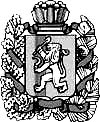 АдминистрацияКазачинского районаОТДЕЛ ОБРАЗОВАНИЯ 663100, с. Казачинское, Красноярского края.,ул. Советская 144тел. 8 (391-96) 21-4-04, 21-6-91Факс: 8 (391-96) 21-225<rajono@krasmail.ru>ОКПО 02100728,ИНН/КПП 2417001829/241701001                                                                                                      Руководителям общеобразовательных  учрежденийЗаместитель главы района по социальной политике, начальник Отдела образования администрации   района                                      Л.А.Федоненко                                                                                                                  Удовлетворенность качеством интернетаСкорость интернета/ устойчивость доступаКоличество интерактивных досокКомпьютерная техникаКомпьютерная техника    Вакансии:Предмет, количество часов, как закрыта сейчасУдовлетворенность качеством интернетаСкорость интернета/ устойчивость доступаКоличество интерактивных досокКоличество учащихся на один компьютер;Количество кабинетов/Количество компьютеров    Вакансии:Предмет, количество часов, как закрыта сейчасИспытываю затрудненияПолучается, но необходимо совершенствованиеПолучается хорошоСоставление рабочих программ учебных предметов, курсов, модулейРазработка программ курсов внеурочной деятельностиОрганизация и поддержание разнообразных видов деятельности обучающихсяОрганизация самостоятельной работы обучающихсяПрофилактика и ликвидация пробелов в знаниях обучающихсяПрименение в образовательной деятельности: проблемного, развивающего, дифференцированного обучения и других совр.образ.технологийВыявление причин неуспеваемости обучающихся по предметуОрганизация работы с хорошо успевающими и одарёнными учащимисяОрганизация работы со слабо мотивированными учащимисяФормирование мотивации к обучению, развитие познавательных интересов обучающихсяИспытываю затрудненияПолучается, но необходимо совершенствованиеПолучается хорошоПодбор необходимого учебного материала в соответствии с поставленной целью урокаУчёт психолого-педагогических возрастных особенностей обучающихсяПодбор учебных заданий различной степени сложностиПодбор методического обеспечения урока (пособия, раздаточные материалы, материалы на электронных носителях)Постановка цели урокаВключение обучающихся в формулирование целей урокаПостановка образовательных задач урокаПостановка воспитательных задач урокаПостановка развивающих задач урокаВыбор оптимальных методов, форм, приёмов и средств обученияРациональное распределение времени урокаПроблемное изложение материала урокаПроверка знаний учащихсяПодведение итогов урокаФормулирование и разъяснение домашнего задания, определения его места в структуре урокаУмение использовать рефлексию на урокеВовлечение в урочную деятельность обучающихся с различной учебной мотивацией и учебными достижениямиКомментирование учебных достижений обучающихсяСоздание благоприятного психологического климата для обучающихся (доброжелательность, личностно-гуманное отношение к обучающимся)Самоанализ урокаИспытываю затрудненияПолучается, но необходимо совершенствованиеПолучается хорошоРазрешение конфликтных ситуацийВзаимодействие с родителями обучающихсяОрганизация совместной деятельности родителей и обучающихсяВзаимодействие со смежными специалистами по вопросам обучения, воспитания и развития обучающихсяВзаимодействие с администрацией ООУчастие в профессиональных дискуссиях и обсуждениях